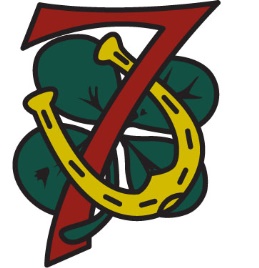 Troop 7, BSASummer Camp 2017 – July 9-15, 2017 (option July 5-8 also)Registration FormOnteora Scout Reservation – Livingston Manor, NYScout Last Name:  __________________________  Scout First Name: __________________________Parent(s) Name(s):  ___________________________________________________________________Parent(s) Phone #(s) (identify Parent and Home or Cell):  __________________________________________________________________________________________________________________________T-Shirt Size (circle one of each):    Adult  /  Youth 	S  /  M  /  L  /  XL  /  XXLEmail(s) for summer camp info:  Parent(s):  _________________________________________	Scout (optional):  ____________________________________Camp Fees for July 9-15:		Make all checks payable to: Troop 7, BSABase Fee:	$435 ($400 Camp fee + $35 Troop fee)$100 deposit, along with this form, must be received by March 15th (but preferably by March 8th)Balance due April 12th (to allow for priority signup for merit badges and activities)Additional Fees:  Certain badges and special activities may carry additional fees.  These will be collected at the time of signup (and are non-refundable).Late Fee:	$40 (if certain deadlines are missed)“Short Period” Camp – July 5-8:Onteora will be open for a special “short week”, offering selected merit badges plus special activities, from July 5 to 8.  The fee for this special session is $250.  More info will be coming out on this soon.  If you might be interested in this session, please check this box:    ☐Adult Volunteers:☐ I am interested in helping with Summer Camp Adult Leadership (i.e., attending Camp).(Troop pays adult fees, unless “demand” is too high)	Parent Name:  ____________________________________________________________________________Dates Available (mid-week especially helpful):  ____________________________________________________	Contact Info:	Phone:  ____________________________  Email:  __________________________________Any questions, please contact Troop 7 Summer Camp Coordinators:Michael Dayan, mdayan@cgsh.comDan O’Neill, daniel.oneill@nyumc.org